Objednávka výstavních panelů a příslušenstvíNa základě Vaší cenové nabídky z 15. 2. 2019 objednávám u Vaší společnosti dodávku souboru výstavních panelů včetně příslušenství. Konkrétní specifikace objednaného zboží dle výše zmíněné nabídky, která je přílohou této objednávky (viz příloha č.1.) v celkové ceně 195 966, 00 Kč bez DPH. Součástí ceny je i balné a doprava na místo dodání (viz níže). Cena objednávky je konečná a její navýšení není možné. Termín dodání do: 18. 3. 2019Adresa dodání:Muzeum a galerie Orlických hor v Rychnově nad KněžnouHlavní výstavní prostory MGOH(III.NP Kolowratského zámku v Rychnově nad Kněžnou)Kolowratská 1,51601 Rychnov nad KněžnouPříloha č. 1 objednávky MGOH_FA19__09/19-1 Cenová nabídka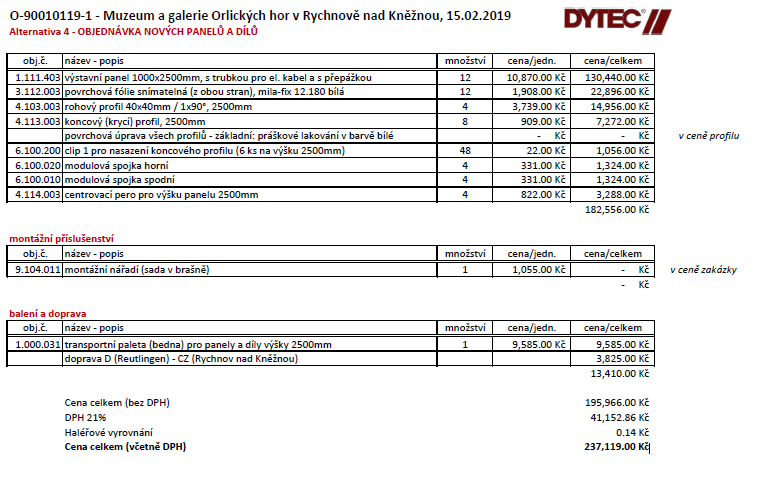 DYTEC, s.r.o.,Na Klášterním 1/1428IČO:  48364240DIČ:  CZ48364240Číslo jednací:Vyřizuje:Rychnov nad KněžnouMGOH_FA19_09/19-1Tomáš Zelenka18. 2. 2019...........................................................Mgr. Tomáš Zelenka,ředitel,Muzeum a galerie Orlických hor v Rychnově nad Kněžnou